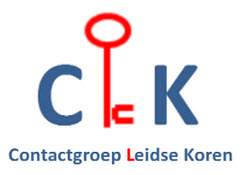 Aan de besturen van de bij de Vereniging CLK aangesloten korenOnderwerp: Algemene Verordening Gegevensbescherming (AVG)Geacht bestuur,Ook de CLK heeft te maken met de Algemene Verordening Gegevensbescherming (AVG) die met ingang van 25 mei 2018 van toepassing is voor alle organisaties die gegevens van personen in een bestand bewaren. Deze organisaties moeten zich aan de regels in deze nieuwe verordening houden. Dat geldt zowel voor het bewaren in digitale bestanden als in mappen op een plank. Ook deze laatste moeten voortaan veilig worden opgeborgen zonder dat daar vreemden bij kunnen.Het aantal persoonsgegevens dat bij de CLK bekend is, is klein. Het betreft vooral de bereikbaarheidsgegevens van degenen die hun koor geregeld bij CLK-bijeenkomsten vertegenwoordigen en aan wie door CLK informatie en/of verzoeken om betaling van contributie en dergelijke worden verzonden. Maar hoe beperkt ook, om te voldoen aan de AVG moeten wij van alle koorbesturen, maar eigenlijk dus van degenen van wie wij gegevens in een bestand (de lijst met contactpersonen) hebben opgenomen, daarvoor toestemming vragen. Die toestemming vragen we bij deze. Kunt u, als bestuur van uw koor, verklaren dat u ons, mede namens degenen van wie wij bereikbaarheidsgegevens bewaren en op de lijst van contactpersonen hebben opgenomen en nog opnemen, daartoe toestemming geeft?Wij verzoeken u tevens te verklaren dat de leden van uw koor en andere betrokkenen (dirigent) geen bezwaar hebben tegen de plaatsing de koorfoto’s en teksten die u ons hebt gestuurd, op de website van de CLK. In die teksten wordt vaak de naam van de dirigent genoemd. Daarvoor hebt u diens toestemming nodig. In algemene zin wijzen we erop dat u als koorbestuur zelf verantwoordelijk bent voor wat u ons toestuurt en daarmee verantwoordelijkheid neemt voor de plaatsing ervan de op CLK-website.Tenslotte vragen wij u te verklaren dat u ons, namens degenen die het betreft, toestemming geeft tot het plaatsen op het uitsluitend voor de aangesloten koren toegankelijke deel van de CLK-website van de lijst met contactgegevens. Daarbij verklaart u dan tevens dat u en de door u aangewezen personen die toegang hebben tot het bedoelde deel van de website, zorgvuldig en volgens de bedoelingen van de AVG met de lijst contactgegevens zullen omgaan en ervoor zorg dragen dat de aan uw organisatie verstrekte toegangscodes voor de CLK-website uitsluitend bekend zijn aan de personen die uw organisatie heeft aangewezen als daartoe rechthebbenden.Bij deze brief ontvangt u als bijlage de privacyverklaring van CLK. In deze verklaring is aangegeven hoe de CLK omgaat met het gebruik van persoonsgegevens. U kunt in deze verklaring lezen welke persoonsgegevens worden verwerkt. Ook is er in opgenomen welke rechten de vermelde personen hebben met betrekking tot de verwerking van hun eigen persoonsgegevens en wie daarvoor de contactpersoon is. Wij verzoeken u om uw antwoord uiterlijk 1 december 2018 in te zenden. Deze vrij ruime termijn houden wij aan om u in de gelegenheid te stellen tot een oordeel te komen en de betrokken leden van uw koor en zo nodig anderen te horen.Met vriendelijke groet,Namens het bestuur,